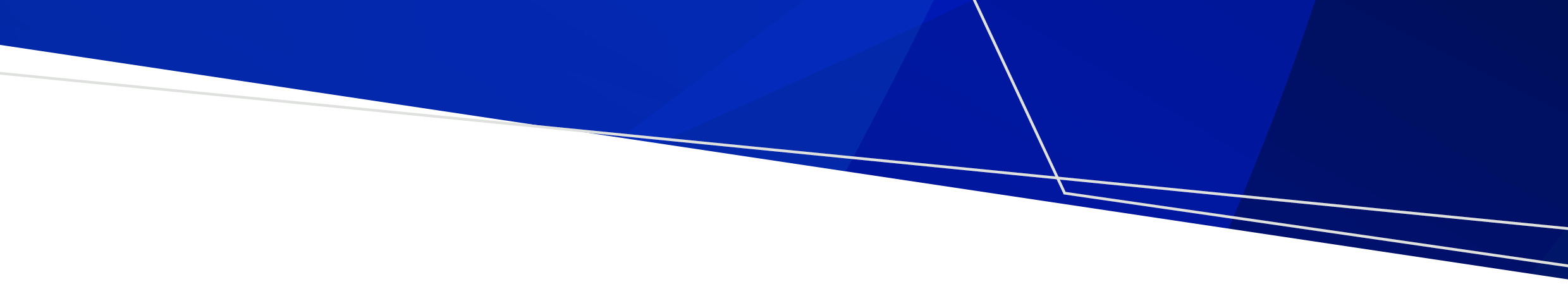 الخطوة 1 الأمانافحص الشخص والمنطقة بحثًا عن أي شيء غير آمن.الخطوة 2 البحث عن علامات تدل على أنها جرعة مفرطة من المواد الأفيونية.هل الشخص لا يستجيب؟هل حدقتا العينين ثابتتين؟هل لا يتنفس الشخص بشكل طبيعي - التنفس بطيء ضحل أو بشخير؟هل البشرة شاحبة أو باردة، هل الشفتان أو أطراف الأصابع زرقاء أو رمادية؟الخطوة 3 اتصل بالرقم ثلاثة أصفار (000)اشرح لهم أنك تعتقد أنها حالة جرعة مفرطةالخطوة 4 ضع الشخص على جانبه في وضع التعافي.الخطوة 5 ضع الإبرة على حقنة Prenoxad المعبأة سابقًاالخطوة 6 وجّه الإبرةأدخل الإبرة في الفخذ الخارجي أو الجزء العلوي من الذراع للشخص.الخطوة 7 إعطاء جرعة واحدة من نالوكسوناحقن جرعة واحدة فقط (0.4 مل) من Prenoxad، حتى الخط الأسود الأول على المحقنة. (تحتوي حقنة Prenoxad على 5 جرعات).الخطوة 8 هل يتنفس الشخص؟إذا لم يكن الأمر كذلك، فاستخدم التنفس الإنقاذي إذا كنت تعرف كيفية القيام بذلك - ضع الشخص على ظهره وانفخ مرتين.الخطوة 9 التعافيضع الشخص في وضع التعافي.ابقَ معه حتى وصول سيارة الإسعاف.الخطوة 10 كرر إعطاء جرعة Prenoxad إذا لزم الأمرإذا لم تكن هناك استجابة، فقم بحقن جرعة 0.4 مل أخرى، إلى الخط الأسود التالي، كل 2 إلى 3 دقائق حتى يتعافى الشخص أو تصل سيارة الإسعاف.استخدم النالوكسون لعكس تأثير الجرعة المفرطة من المواد الأفيونية (مثل الهيروين والمورفين والميثادون والأوكسيكودون والمواد الأفيونية التي تستلزم وصفة طبية والفنتانيل). يستغرق الأمر من 2 إلى 5 دقائق لبدء المفعول ويستمر حوالي 30-90 دقيقة.العربيةArabic | الاستجابة لتعاطي جرعة مفرطة من المواد الأفيونيةاتبع هذه الخطوات لحقن برينوكساد نالوكسونلتلقي هذا المستند بصيغة أخرى، أرسل بريدًا إلكترونيًا <aod.enquiries@health.vic.gov.au>مستنسخة بإذن،NSW Health  © 2023.
صرحت به ونشرته حكومة ولاية فيكتوريا، Treasury Place, Melbourne1 .© ولاية فيكتوريا، أستراليا، وزارة الصحة، تشرين الثاني / نوفمبر 2023..ISBN 978-1-76131-460-5 (pdf/online/MS word) متاح على <www.health.vic.gov.au/aod-treatment-services/victorias-take-home-naloxone-program>